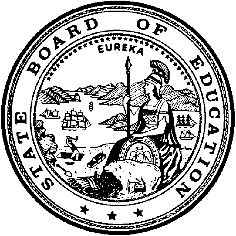 California Department of EducationExecutive OfficeSBE-005 (REV. 1/2018)General WaiverCalifornia State Board of Education 
November 2019 Agenda
Item #W-01SubjectRequest by two local educational agencies to waive portions of California Code of Regulations, Title 5 Section 11963.6(c), relating to the submission and action on determination of funding requests regarding nonclassroom-based instruction.Waiver NumbersEl Centro Elementary School District 3-8-2019Fort Sage Unified School District 6-8-2019Type of ActionAction, ConsentSummary of the IssueTwo local educational agencies (LEAs) are requesting, on behalf of the charter schools identified in Attachment 1, that the California State Board of Education (SBE) waive portions of California Code of Regulations, Title 5 (5 CCR) Section 11963.6(c), in order to allow the charter schools to request a nonclassroom-based funding determination for their respective funding period.The charter schools listed on Attachment 1 submitted a determination of funding request after the required deadline, thereby making the request retroactive. If the waivers are approved by the SBE, the charter schools may then submit the retroactive funding determination requests for consideration by the Advisory Commission on Charter Schools (ACCS) and the SBE.Authority for WaiverEducation Code (EC) Section 33050RecommendationApproval:  YesApproval with conditions:  NoDenial:  NoThe California Department of Education (CDE) recommends that the SBE approve the requests by the LEAs to waive specific portions of 5 CCR Section 11963.6(a) and 5 CCR Section 11963.6(c) in order to allow the specified charter schools to submit determination of funding requests for the specified fiscal year. Approval of these waiver requests will also allow the SBE to consider the requests, which are retroactive. Without the waiver, the SBE may not consider the determination of funding request and the charter school’s nonclassroom-based average daily attendance (ADA) may not be funded for the affected fiscal year.Summary of Key IssuesEC sections 47612.5 and 47634.2 established the eligibility requirements for apportionment funding for charter schools that offer nonclassroom-based instruction. The statutes specify that a charter school may receive apportionment funding for nonclassroom-based instruction only if a determination of funding is made by the SBE. The CDE reviews a charter school’s determination of funding request and presents it for consideration to the ACCS, pursuant to relevant 5 CCR.Pursuant to 5 CCR Section 11963.6(c), any determination of funding request approved by the SBE for an existing nonclassroom-based charter school must be prospective (not for the current year) and in increments of a minimum of two years and a maximum of five years in length. In addition, the funding determination request must be submitted by February 1 of the fiscal year prior to the year the funding determination will be effective.Demographic Information: The charter schools listed on Attachment 1 are requesting to submit a determination of funding request after the filing deadline, thereby making the request retroactive. El Centro Elementary School District is requesting a waiver for Imperial Valley Home School Academy (Charter #1249), which serves a student population of 103 and is located in a small city in Imperial County.Fort Sage Unified School District is requesting a waiver for Mt. Lassen Charter (Charter #1185), which serves a student population of 125 and is located in a rural city in Lassen County.Because these are general waivers, if the SBE decides to deny the waivers, it must cite one of the seven reasons in EC Section 33051(a), which is available at http://leginfo.legislature.ca.gov/faces/codes_displaySection.xhtml?lawCode=EDC&sectionNum=33051.Summary of Previous State Board of Education Discussion and ActionThe SBE has approved similar waiver requests regarding retroactive funding determination requests for charter schools that offer nonclassroom-based instruction.Fiscal AnalysisApproval of this waiver request will allow the SBE to consider the charter schools’ determination of funding requests. Subsequent approval of the determination of funding requests by the SBE will allow the charter schools’ nonclassroom-based ADA to be funded at the funding determination rate approved by the SBE for the specified fiscal year.AttachmentsAttachment 1: Nonclassroom-Based Funding Determination Deadline Waivers (1 page)Attachment 2: El Centro Elementary School District General Waiver Request 3-8-2019 (2 pages). (Original waiver request is signed and on file in the Waiver Office.)Attachment 3: Fort Sage Unified School District General Waiver Request 
6-8-2019 (2 pages). (Original waiver request is signed and on file in the Waiver Office.)Attachment 1: Nonclassroom-Based Funding Determination Deadline WaiversCalifornia Education Code sections 47612.5 and 47634.2Created by California Department of Education
August 2019Attachment 2: El Centro Elementary School District General Waiver Request 3-8-2019California Department of EducationWAIVER SUBMISSION - GeneralCD Code: 1363123Waiver Number: 3-8-2019Active Year: 2019Date In: 8/14/2019 4:14:57 PMLocal Education Agency: El Centro ElementaryAddress: 1256 BroadwayEl Centro, CA 92243Start: 7/1/2019End: 6/30/2020Waiver Renewal: NPrevious Waiver Number: Previous SBE Approval Date: Waiver Topic: Charter School ProgramEd Code Title: Nonclassroom-Based Funding Ed Code Section: 11963.6(c)Ed Code Authority: 33050Education Code or CCR to Waive: 5 CCR 11963.6(c), any determination of funding request approved by the State Board of Education for an existing nonclassroom-based charter school from the 2006-07 fiscal year forward shall be prospective (not for the current year), in increments of a minimum of two years and a maximum of five years in length. [Beginning with the 2007-08 fiscal year, nonclassroom-based charter schools that had a funding determination in the prior year must submit a funding determination request by February 1 of the fiscal year the funding determination will be effective.]Outcome Rationale: In 2015-16 school year the District submitted a Nonclassroom-based form for the period of five years with an expiration date of 2019-20. When the funding determination was approved by CDE the expiration date was changed to 2018-19. The District did not realize this change was made and therefore did not submit timely in 2018-19, believing we had another year before it was due. Upon recognition of this oversight, the District contacted CDE and was told to submit a waiver.Student Population: 103City Type: SmallPublic Hearing Date: 8/9/2019Public Hearing Advertised: Posted at District Office and website. Local Board Approval Date: 8/9/2019Community Council Reviewed By: Board of TrusteesCommunity Council Reviewed Date: 8/9/2019Community Council Objection: NoCommunity Council Objection Explanation: Audit Penalty Yes or No: NoCategorical Program Monitoring: NoSubmitted by: Ms. KRISTY CURRYPosition: ASSISTANT SUPERINTENDENTE-mail: KCURRY@ECESD.ORGTelephone: 760-352-5712 x8517Bargaining Unit Date: 07/18/2019
Name: CSE
Representative: RAMAS MORRISON
Title: UNION PRESIDENT
Position: Neutral
Comments: Bargaining Unit Date: 07/18/2019
Name: ECETA
Representative: SHEAYLN BARKER
Title: UNION PRESIDENT
Position: Neutral
Comments:Attachment 3: Fort Sage Unified School District General Waiver Request 6-8-2019California Department of EducationWAIVER SUBMISSION - GeneralCD Code: 1875036Waiver Number: 6-8-2019Active Year: 2019Date In: 8/16/2019 8:54:24 AMLocal Education Agency: Fort Sage Unified School District Address: P.O. Box 35Herlong, CA 96113Start: 7/1/2019End: 6/30/2024Waiver Renewal: NoWaiver Topic: Charter School ProgramEd Code Title: Nonclassroom-Based Funding Ed Code Section: 5 CCR Section 11963.6(c)Ed Code Authority: 33050Education Code or CCR to Waive: NoneOutcome Rationale: Missed the deadline for submission of Funding Determination form for Mt. Lassen Charter School due to miscommunication. The district has had several changes in administration. It takes a few months for a new administrator to catch up on all the regulations and requirements specific the the individual school sites in a district.Student Population: 125City Type: RuralPublic Hearing Date: 8/14/2019Public Hearing Advertised: Posted at each school site, post offices, and on the district website.Local Board Approval Date: 8/14/2019Community Council Reviewed By: The site council for the district reviewed the document.Community Council Reviewed Date: 7/18/2019Community Council Objection: NoCommunity Council Objection Explanation: Audit Penalty Yes or No: NoCategorical Program Monitoring: NoSubmitted by: Dr. Christopher BonnPosition: Superintendent/PrincipalE-mail: cbonn@fortsage.orgTelephone: 530-827-2129Fax: 530-827-3239Bargaining Unit Date: 07/18/2019
Name: Fort Sage Federation of Teachers
Representative: Kim Dieter
Title: High School Teacher
Position: Neutral
Comments: Waiver NumberLocal Educational Agency (Charter Authorizer)Charter School and Charter NumberFirst Year of OperationPeriod of RequestPublic Hearing and Local Board Approval DatePublic Hearing AdvertisementSchool Site Council/Advisory Committee Position3-8-2019El Centro Elementary School DistrictImperial Valley Home School Academy 12492010–11Requested:
 July 1, 2019 to June 30, 2020Recommended: July 1, 2019 to June 30, 20208/9/2019Posted at District Office and on website.Board of TrusteesNo objections6-8-2019Fort Sage Unified School DistrictMt. Lassen Charter11852010–11Requested:
July 1, 2019 to June 30, 2024Recommended: July 1, 2019 to June 30, 20208/14/2019Posted at each school site, at post offices, and on the district website.District Site CouncilNo objections